Приложение 2к Положению о проведенииРегионального этапа Всероссийского конкурса «Лучшая инклюзивная школа России – 2019»Анкета-заявка  на участие в региональном этапе конкурсаЗаявка от МДОУ "Детский сад № 241" на участие в региональном этапе Всероссийского конкурса «Лучшая инклюзивная школа России – 2019».Заведующий __________________Е.Г. БахваловаАнкетаНоминация конкурса:  «Лучший инклюзивный детский сад»Информация об образовательной организации: Муниципальное дошкольное образовательное учреждение "Детский сад № 241"Адрес: 150029, г. Ярославль, ул. Закгейма, д.2а Руководитель образовательной организации - Бахвалова Елена Геннадьевна, контактные данные: т. -31-30-15,  e-mail - yardou241@yandex.ruКраткое описание существующей практики инклюзии в представляемой образовательной организации:Описание контингента детей, в том числе с особыми возможностями здоровья: 	Общая численность воспитанников на 01.01.2019 составляет 287, что составляет прирост на 9 воспитанников. Детский сад посещают дети в возрасте с 2 лет до 7 лет, в том числе дети раннего возраста (с 2 до 3 лет) – 33 человека (2017г. - 41 чел.), дети дошкольного возраста (с 3 до 7 лет) – 254 человек (2017г. -2 37чел.). В учреждении функционируют 12 возрастных групп, в том числе:
- группа раннего возраста (с 2 до 3-х лет) – 2;
- младшая группа (с 3 до 4 лет ) – 2;
- средняя группа (с 4 до 5 лет ) – 2;
- старшая группа ( с 5 до 6 лет) – 3;- подготовительная к школе группа (от 6 до 7 лет) – 3;в том числе: группы компенсирующей направленности для детей с тяжелым нарушением речи – 2	Контингент воспитанников детского сада составляют дети, посещающие группы общеразвивающей направленности и дети, посещающие группы компенсирующей направленности для детей с тяжелыми нарушениями речи. Всего детей  воспитанников с ограниченными возможностями здоровья в общей численности воспитанников, получающих услуги на 01.01.2019 – 39 (13,5 % от общей численности воспитанников). По сравнению с 2017г. повышение  показателя на 1,7%Описание и анализ существующей практики по созданию специальных условий в образовательной организации для обучения детей с особыми образовательными потребностями 	В рамках реализации инклюзивного образования в создана модель персонифицированной образовательной среды дошкольной организации  организована система служб: психолого-педагогического сопровождения, социально-педагогическая и психолого-педагогический консилиум. Выделены специалисты, наделённые полномочиями: педагог-психолог, учитель-логопед, координатор по коррекционной работе. Работа осуществляется через тесное взаимодействие всех служб и специалистов на основе нормативно-правовой базы детского сада (программы, планы работы, графики, локальные акты, методические рекомендации).	Цель психолого-педагогического сопровождения: сделать доступным образование каждого ребенка с его уникальными возможностями и индивидуальными особенностями.	Задачи: предоставление непрерывной комплексной помощи детям с особыми образовательными потребностями; развитие социальной и коммуникативной компетентности для успешной социализации ребенка с ОВЗ; принятие ребенка с ОВЗ как равного всеми участниками образовательных отношений.	Педагог-психолог, учитель-логопед  организуют систему диагностики по выявлению особых потребностей для детей с ОВЗ, составляется банк данных, организуется система индивидуальных образовательных траекторий для обучающихся: подбор программ, соответствующих их уровню развития на основе решения ПМПК, составление индивидуальные коррекционно-развивающих программ, индивидуальных маршрутов деятельности, индивидуальных программ реабилитации и абилитации инвалидов.	Для осуществления успешной деятельности по реализации системы сопровождения детей с ОВЗ в МДОУ "Детский сад № 241" создана система профессионального развития педагога, которая включает в себя систему организационного обучения (система педсоветов, семинаров, методических совещаний), систему открытого психологического консультирования, систему стимулирования, систему профессиональных конкурсов, систему повышения квалификации. Организационное обеспечениеМатериально-техническое обеспечение общеобразовательного учрежденияКадровое обеспечение образовательного процесса. Наличие в образовательном учреждении специалистов:	Программно-методическое обеспечение инклюзивного образовательного процесса отражается в трех документах – программе коррекционной работы, являющейся составной частью основной образовательной программы, разрабатываемой образовательной организацией на основе рекомендуемого перечня общеобразовательных программ, адаптированной основной общеобразовательной программе, адаптированной образовательной программе, разрабатываемой с учетом индивидуальных особенностей ребенка. В учреждении разработана адаптированная основная образовательная программа - образовательная программа, адаптированная для обучения определенных категорий лиц с ограниченными возможностями здоровья. В работе с детьми ОВЗ используются различные технологии: мнемотехника, ЛЭПБУК и др. (Приложение № 6)МДОУ «Детский сад  № 241»  является: Муниципальной инновационной площадкой "Управление процессом разработки (проектирования) адаптированной основной образовательной программы ДОО, специальной индивидуальной программы развития для детей с ОВЗ в условиях реализации ФГОС ДОМуниципальным ресурсным центром  «Управление процессом разработки (проектирования) ООП ДОО в условиях реализации ФГОС ДО» 	Организационно-управленческой формой сопровождения является психолого-медико-педагогический консилиум ДОУ (ПМПк), который решает задачу взаимодействия специалистов. 	Психолого-медико-педагогический консилиум создан для разработки стратегии и тактики сопровождения ребенка с ОВЗ в условиях инклюзивной образовательной среды ДОО в контексте индивидуализации посредством индивидуального образовательного маршрута ребенка с ОВЗ в учреждении.Система комплексного психолого-медико-педагогическогосопровождения детей с ОВЗ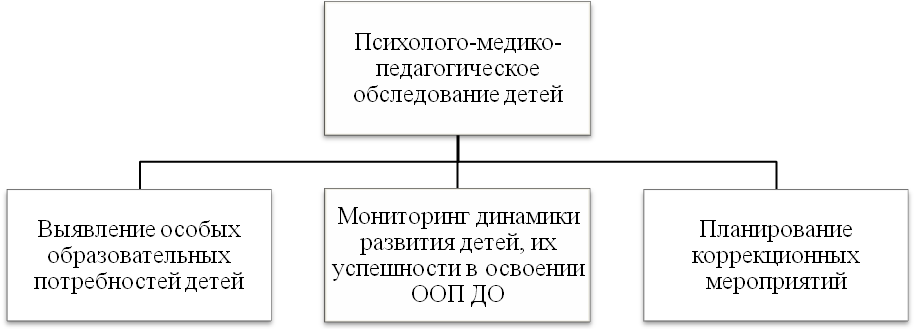 Заведующий __________________Е.Г. БахваловаПолное наименование ООПочтовый адресФИО руководителя ООФИО ответственного лица, его должность, контактыНаименование номинацииМуниципальное дошкольное образовательное учреждение "Детский сад № 241"150029, город Ярославль, ул. Закгейма, д.2аБахвалова Елена Геннадьевна«Лучший инклюзивный детский сад»Категория нарушенияЧеловекДООС задержкой психического развития (ЗПР)00С нарушением интеллекта (ЛУО)00С нарушением интеллекта (УУО)00С нарушением слуха (слабослышащие и позднооглохшие с I-II ст. т.)00С нарушением опорно-двигательного аппарата (ДЦП)00С нарушением зрения (слабовидящие)00С нарушением речи39 (13,5%)39С расстройством  аутистического спектра (РАС)00Дети-инвалиды2 (0,7%)2Обучающиеся, находящиеся на индивидуальном обучении (обучение на дому)00Обучающиеся (воспитанники) со сложным дефектом развития00Вид обеспеченияОписаниеНормативно-правовые локальные акты     Учреждение осуществляет свою деятельность в соответствии с Конституцией РФ, Конвенцией о правах ребенка, действующим законодательством Ярославской области, Уставом ОУ и локальными нормативными актами образовательной организации (Приложение № 1) Организация медицинского обслуживания       В дошкольной образовательном учреждении имеется медицинский кабинет: 2 изолятора, кабинет врача, процедурная. В штате ОО две  старших медицинских сестры . Заключен договор с ГБКУЗ ЯО "Городская больница имени Н.А. Семашко" о совместной деятельности по медицинскому обслуживанию детей, посещающих образовательные учреждения, реализующие общеобразовательную программу дошкольного образования. (Приложение №2 ) Организация питания       Организация питания в МДОУ "Детский сад № 241" осуществляется путем предоставления ООО "Комбинат социального питания"  услуги по  организации питания воспитанников. (Приложение № 3)Организация взаимодействия с родителямиДля успешного включения детей с ОВЗ в образовательную деятельность включена работа с родителями, в которую вошли родительские лектории, собрания. 	Большое значение уделяется поддержке семьи, которая осуществляется через службу психолого-педагогического сопровождения,  через прямое и анонимное консультирование родителей. Огромное значение уделяется системе занятий, которые осуществляют педагоги и специалисты психолого-педагогической службы ДОУ. Организация взаимодействия со СКОУ       В рамках  сетевого сообщества "Педагогическая карусель" ежегодно проводятся мероприятия по обмену опытом инклюзивного образования, для педагогов муниципальной системы образования г. Ярославля в учреждении  проводятся мастер-классы. Педагоги ДОУ проводят курсы повышения квалификации, дни инклюзивного образования по обмену опыта работы с детьми ОВЗ.(Приложение №4)Организация взаимодействия с ПМПКВ ДОУ функционирует ПМПк, в который входят: педагог-психолог, учителя-логопеды, медицинский работник, воспитатели. ПМПк осуществляет информационный обмен между всеми участниками консилиума, разрабатывает стратегию помощи конкретному воспитаннику. (Приложение №  5)Организация взаимодействия с органами социальной защиты-Информационное обеспечениеИнформация о работе с детьми ОВЗ освещается на страницах сайта ДОУ https://mdou241.edu.yar.ruАрхитектурная среда Архитектурная среда Паспорт доступности объекта социальной инфраструктуры № 01.01/21МДОУ "Детский сад № 241" от 20.01.2017г.Паспорт доступности объекта социальной инфраструктуры № 01.01/21МДОУ "Детский сад № 241" от 20.01.2017г.Территория, прилегающая к зданию (участок), пути движения к объекту.(ДЧ-И (О,Г,У) ДУ (С), ВНД (К)ДП-ГУ, ДЧ-И(К,О,С)Вход в здание(ДЧ-И (О,Г,У) ДУ (С), ВНД (К)ДП-ГУ, ДУ-И(К,О,С)Путь (пути) движения внутри здания (ДЧ-И (О,Г,У) ДУ (С), ВНД (К)ДП-ГУ, ДЧ-И(К,О,С)Зона целевого назначения здания (ДЧ-И (О,Г,У) ДУ (С), ВНД (К) ДП-ГУ, ДЧ-И(К,О,С)Санитарно-гигиенические помещения  (ДЧ-И (О,Г,У) ДУ (С), ВНД (К)ДП-ГУ, ДЧ-И(К,О,С)Материально-техническое обеспечение общеобразовательного учрежденияМатериально-техническое обеспечение общеобразовательного учрежденияГруппыГрупповые помещения оснащены  игровой  мебелью отвечающей гигиеническим и возрастным особенностям воспитанников  Мебель по росту детей  Игровые пособия (игры, игрушки)  Дидактические пособия (наглядно-демонстрационный материал  Интерактивный комплекс (3)  Мультимедийная система (ноутбук, проектор, экран – 7)  Ноутбук – 2Кабинет педагога - психологаДетские столы и стулья     Стимулирующий материал для психолого-педагогического обследования детей     Игровой материал, развивающие игры     Документация     Развивающие игрушки        Магнитофон     Зеркало для развития эмоциональной  сферы  Учебная и релаксирующая зоны  Библиотека психологической литературыКабинет учителя-логопеда   Большое зеркало   Зонды для массажа    Дидактические игры и пособия    Методическая литература     Наборы картинок и картин    Иллюстративный материал     Панно звуков и букв, наборы букв     Пеналы, схемы на каждого ребенка    Доска с магнитами    Логопедический альбом    Наборное полотно и т.д.Музыкальный  зал     Музыкальный центр (2шт)     Мультмимедийная система (ноутбук,   проектор, экран)       Стереосистема     Пианино      Подборка аудиокассет, дисков     Музыкальные диски       Музыкальные инструменты для детей       Детские стульчики       Стулья для взрослых       Атрибуты к играм     Декорации и т.д.Физкультурный зал     Спортинвентарь     Пианино     Магнитофон   массажные дорожки     сенсорные мячи     детский велотренажер     детская беговая дорожка       шведская стенка     сухой бассейн     мягкий мяч     мягкие модули  гимнастический набор  для построения полосы препятствий и развития основных движений и другой спортивный инвентарь для проведения ОРБассейн  Комплект надувных игрушек  Набор подводных обручей со специальным центром тяжести для вертикального расположения в воде  Набор игрушек с изменяющейся плавучестью для обучения плаванию и для игр в воде Поплавок цветной, флажок  Доска плавательная  Палка для плавания  Нарукавники и круги для плавания  Баскетбольное кольцо плавающее со щитом, кольцебросом и тонущими игрушками в виде рыб  Кольцеброс плавающий фигурный  Нетрадиционное оборудование  Скамейки  Дорожки массажные и др.оборудованиеЧисленность работниковКоличествовоспитатель22Учитель-логопед2Педагог-психолог1Координатор по инклюзии, прошедших профессиональную переподготовку в области инклюзивного образования1Профессиональная переподготовка в сфере дефектологии5